Витя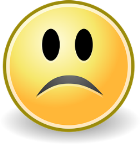 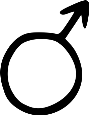 	Ваня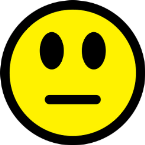 Варя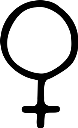 Лёша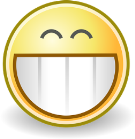 КостяНаташа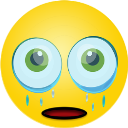 БоряЖеняМаринаМиша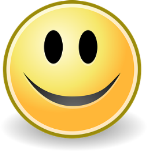 МашаНастяКоляКатяДимаВоваНадяПетяСерёжа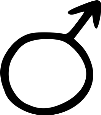 ТаняГена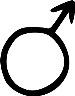 ФедяЛизаПоля	ЮраЛенаСвета